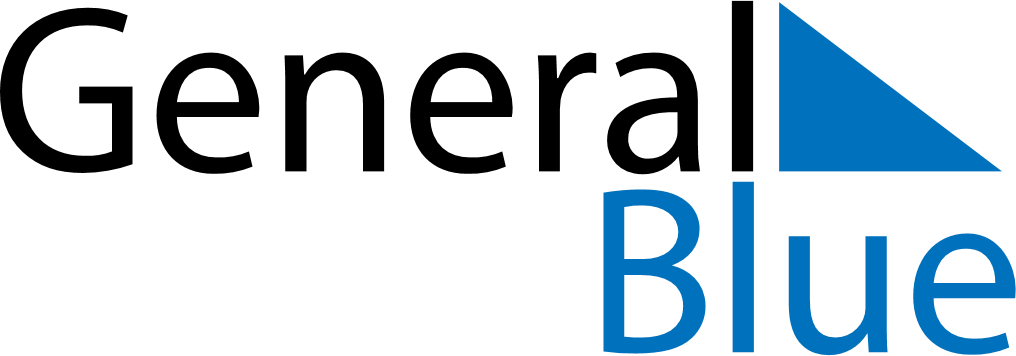 2022 - Q2Nicaragua 2022 - Q2Nicaragua 2022 - Q2Nicaragua 2022 - Q2Nicaragua 2022 - Q2Nicaragua 2022 - Q2Nicaragua AprilSUNMONTUEWEDTHUFRISATApril12April3456789April10111213141516April17181920212223April24252627282930AprilMaySUNMONTUEWEDTHUFRISATMay1234567May891011121314May15161718192021May22232425262728May293031MayJuneSUNMONTUEWEDTHUFRISATJune1234June567891011June12131415161718June19202122232425June2627282930JuneApr 14: Maundy ThursdayApr 15: Good FridayMay 1: Labour DayMay 30: Mother’s DayJun 1: Children’s DayJun 23: Father’s Day